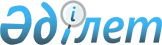 О переименовании Республиканского государственного казенного предприятия "Республиканский учебно-оздоровительный центр "Бобек" Министерства образования и науки Республики КазахстанПостановление Правительства Республики Казахстан от 30 сентября 2004 года N 1005      Правительство Республики Казахстан постановляет: 

      1. Переименовать Республиканское государственное казенное предприятие "Республиканский учебно-оздоровительный центр "Бобек" Министерства образования и науки Республики Казахстан в Республиканское государственное казенное предприятие "Национальный научно-практический, образовательный и оздоровительный центр "Бобек" Министерства образования и науки Республики Казахстан. 

      2. Министерству образования и науки Республики Казахстан принять меры, вытекающие из настоящего постановления. 

      3. Внести в некоторые решения Правительства Республики Казахстан следующие изменения и дополнение: 

      1) утратил силу постановлением Правительства РК от 05.08.2013 № 796;

      2) в постановлении  Правительства Республики Казахстан от 17 мая 2002 года N 533 "О реорганизации отдельных организаций Министерства образования и науки Республики Казахстан" (САПП Республики Казахстан, 2002 г., N 14, ст. 146): 

 

        пункт 2 дополнить подпунктом 4) следующего содержания: 

      "4) научные исследования, подготовка специалистов и научно-педагогических кадров."; 

      3) (Подпункт 3) утратил силу - постановлением Правительства РК от 28 октября 2004 г. N 1111  ) 

      4. Настоящее постановление вступает в силу со дня подписания.       Премьер-Министр 

      Республики Казахстан 
					© 2012. РГП на ПХВ «Институт законодательства и правовой информации Республики Казахстан» Министерства юстиции Республики Казахстан
				